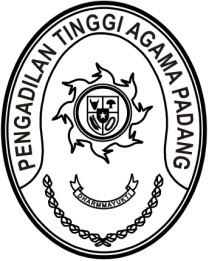 Nomor     	:	W3-A/        /HK.05/10/2022	5 Oktober 2022Lampiran	:	-Perihal	: Permohonan Izin Hakim TunggalKepada Yang MuliaKetua Mahkamah Agung RIdiJakartaAssalamu’alaikum, Wr. Wb.Dengan hormat kami sampaikan bahwa pada saat ini di Pengadilan Agama Lubuk Basung saat ini hanya mempunyai 3 orang Hakim termasuk diantaranya Ketua dan Wakil Ketua. Beban kerja khususnya persidangan di Pengadilan Agama Lubuk Basung hingga saat ini sejumlah 403 perkara. Jika salah 1 (satu) anggota majelis berhalangan hadir dan/atau Ketua Pengadilan sedang melaksanakan dinas luar maka persidangan tidak memenuhi ketentuan Pasal 11 ayat (1) Undang-Undang Nomor 48 Tahun 2009 tentang Kekuasaan Kehakiman yang mengatur bahwa Pengadilan memeriksa, mengadili, dan memutus perkara dengan susunan majelis sekurang-kurangnya 3 (tiga) orang hakim. Untuk itu kami mohon petunjuk Yang Mulia atau izin untuk melaksanakan persidangan oleh hakim tunggal agar Pengadilan Agama Lubuk Basung setiap saat tetap dapat memeriksa, mengadili dan memutus perkara yang telah dan akan terdaftar.Demikian disampaikan, atas petunjuk Yang Mulia diucapkan terima kasih.Wassalam,  Plt. Ketua,Drs. H. Sulem Ahmad, S.H., M.A.NIP. 195607291986031002Tembusan :Direktur Jenderal Badan Peradilan Agama Mahkamah Agung RI;Ketua Pengadilan Tinggi Agama Padang (sebagai laporan)Ketua Pengadilan Agama Painan.